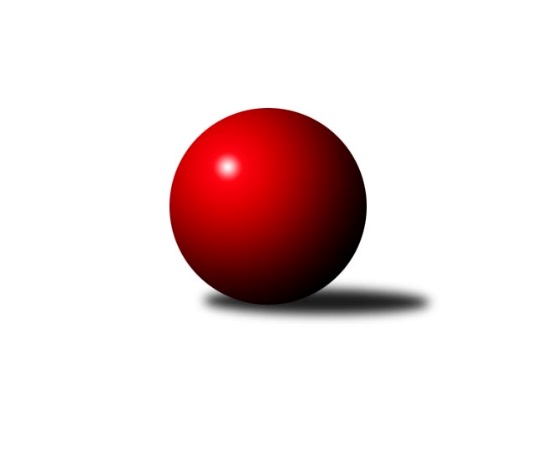 Č.6Ročník 2016/2017	9.11.2016Nejlepšího výkonu v tomto kole: 1665 dosáhlo družstvo: TJ Odry ˝B˝Meziokresní přebor - Nový Jičín, Přerov, Vsetín 2016/2017Výsledky 6. kolaSouhrnný přehled výsledků:TJ Frenštát p.R.˝A˝	- Kelč˝B˝	5:1	1637:1569	5.0:3.0	9.11.TJ Nový Jičín˝B˝	- TJ Nový Jičín˝C˝	1.5:4.5	1537:1565	2.5:5.5	9.11.TJ Spartak Bílovec˝B˝	- TJ Odry ˝B˝	1:5	1608:1665	3.0:5.0	9.11.Tabulka družstev:	1.	TJ Odry ˝B˝	6	6	0	0	31.0 : 5.0 	35.0 : 13.0 	 1666	12	2.	Kelč˝B˝	6	4	0	2	22.5 : 13.5 	26.5 : 21.5 	 1588	8	3.	TJ Frenštát p.R.˝A˝	6	3	0	3	19.0 : 17.0 	25.5 : 22.5 	 1595	6	4.	TJ Nový Jičín˝C˝	6	3	0	3	17.0 : 19.0 	24.5 : 23.5 	 1502	6	5.	TJ Spartak Bílovec˝B˝	6	2	0	4	14.0 : 22.0 	22.0 : 26.0 	 1539	4	6.	TJ Nový Jičín˝B˝	6	0	0	6	4.5 : 31.5 	10.5 : 37.5 	 1455	0Podrobné výsledky kola:	 TJ Frenštát p.R.˝A˝	1637	5:1	1569	Kelč˝B˝	Milan Kučera	 	 223 	 197 		420 	 1:1 	 423 	 	237 	 186		Jan Mlčák	Miroslav Makový	 	 205 	 194 		399 	 1:1 	 386 	 	214 	 172		Marie Pavelková	Martin Vavroš	 	 194 	 195 		389 	 1:1 	 355 	 	197 	 158		Zdeněk Chvatík	Tomáš Binek	 	 211 	 218 		429 	 2:0 	 405 	 	192 	 213		Martin Jarábekrozhodčí: Nejlepší výkon utkání: 429 - Tomáš Binek	 TJ Nový Jičín˝B˝	1537	1.5:4.5	1565	TJ Nový Jičín˝C˝	Jiří Plešek	 	 167 	 181 		348 	 0:2 	 399 	 	185 	 214		Jana Hrňová	Tomáš Polášek	 	 206 	 180 		386 	 0.5:1.5 	 395 	 	206 	 189		Petr Hrňa	Jan Schwarzer	 	 196 	 205 		401 	 1:1 	 401 	 	193 	 208		Eva Telčerová	Martin D´Agnolo	 	 199 	 203 		402 	 1:1 	 370 	 	163 	 207		Josef Tatayrozhodčí: Nejlepší výkon utkání: 402 - Martin D´Agnolo	 TJ Spartak Bílovec˝B˝	1608	1:5	1665	TJ Odry ˝B˝	Miloš Šrot	 	 187 	 193 		380 	 0:2 	 429 	 	218 	 211		Jan Frydrych	Rostislav Klazar	 	 213 	 188 		401 	 1:1 	 403 	 	196 	 207		Daniel Malina	Ota Beňo	 	 204 	 224 		428 	 1:1 	 404 	 	208 	 196		Věra Ovšáková	Přemysl Horák	 	 179 	 220 		399 	 1:1 	 429 	 	217 	 212		Daniel Ševčík st.rozhodčí: Nejlepšího výkonu v tomto utkání: 429 kuželek dosáhli: Jan Frydrych, Daniel Ševčík st.Pořadí jednotlivců:	jméno hráče	družstvo	celkem	plné	dorážka	chyby	poměr kuž.	Maximum	1.	Ondřej Gajdičiar 	TJ Odry ˝B˝	424.00	288.5	135.5	4.5	2/3	(447)	2.	Jan Frydrych 	TJ Odry ˝B˝	421.72	300.6	121.2	7.6	3/3	(443)	3.	Daniel Ševčík  st.	TJ Odry ˝B˝	419.00	288.8	130.2	6.4	3/3	(458)	4.	Daniel Malina 	TJ Odry ˝B˝	415.00	285.8	129.2	4.3	3/3	(440)	5.	Miroslav Makový 	TJ Frenštát p.R.˝A˝	410.25	289.3	121.0	6.4	4/4	(415)	6.	Petr Hrňa 	TJ Nový Jičín˝C˝	410.13	279.3	130.9	5.1	2/3	(432)	7.	Tomáš Binek 	TJ Frenštát p.R.˝A˝	410.11	290.0	120.1	7.3	3/4	(431)	8.	Iva Volná 	TJ Nový Jičín˝C˝	409.33	277.3	132.0	5.0	3/3	(421)	9.	Milan Kučera 	TJ Frenštát p.R.˝A˝	407.58	279.9	127.7	4.9	4/4	(440)	10.	Jiří Janošek 	Kelč˝B˝	406.00	279.9	126.1	5.3	3/4	(419)	11.	Rostislav Klazar 	TJ Spartak Bílovec˝B˝	405.00	287.0	118.0	6.7	3/4	(408)	12.	Marie Pavelková 	Kelč˝B˝	403.92	284.3	119.6	8.0	4/4	(465)	13.	Zdeněk Bordovský 	TJ Frenštát p.R.˝A˝	395.67	277.0	118.7	8.3	3/4	(410)	14.	Věra Ovšáková 	TJ Odry ˝B˝	394.33	281.3	113.0	9.3	3/3	(410)	15.	Martin Jarábek 	Kelč˝B˝	394.13	276.9	117.3	9.8	4/4	(415)	16.	Martin D´Agnolo 	TJ Nový Jičín˝B˝	393.22	268.7	124.6	7.9	3/3	(434)	17.	Jan Schwarzer 	TJ Nový Jičín˝B˝	389.13	289.3	99.9	14.1	2/3	(404)	18.	Přemysl Horák 	TJ Spartak Bílovec˝B˝	387.25	282.9	104.3	13.2	4/4	(431)	19.	Zdeněk Chvatík 	Kelč˝B˝	380.42	279.1	101.3	9.9	4/4	(406)	20.	Eva Telčerová 	TJ Nový Jičín˝C˝	373.17	266.7	106.5	10.2	3/3	(401)	21.	Miloš Šrot 	TJ Spartak Bílovec˝B˝	367.33	274.5	92.8	12.3	3/4	(404)	22.	Tomáš Polášek 	TJ Nový Jičín˝B˝	364.75	258.8	106.0	11.5	2/3	(386)	23.	Miroslav Bár 	TJ Nový Jičín˝B˝	356.50	262.0	94.5	15.3	2/3	(366)	24.	Petr Tichánek 	TJ Nový Jičín˝B˝	348.75	240.5	108.3	9.3	2/3	(370)	25.	Jiří Hradil 	TJ Nový Jičín˝B˝	345.00	246.5	98.5	13.0	2/3	(354)	26.	Jiří Plešek 	TJ Nový Jičín˝B˝	332.00	247.0	85.0	14.8	2/3	(364)	27.	Josef Tatay 	TJ Nový Jičín˝C˝	328.33	243.0	85.3	16.0	2/3	(370)		Vojtěch Rozkopal 	TJ Odry ˝B˝	446.00	296.0	150.0	2.0	1/3	(446)		Jana Hrňová 	TJ Nový Jičín˝C˝	412.25	285.0	127.3	3.0	1/3	(442)		Jan Mlčák 	Kelč˝B˝	407.50	275.5	132.0	10.5	2/4	(423)		Pavel Šmydke 	TJ Spartak Bílovec˝B˝	402.00	284.0	118.0	9.0	1/4	(402)		Ota Beňo 	TJ Spartak Bílovec˝B˝	401.00	263.5	137.5	6.5	2/4	(428)		Michal Kudela 	TJ Spartak Bílovec˝B˝	386.75	279.5	107.3	10.0	2/4	(405)		Martin Vavroš 	TJ Frenštát p.R.˝A˝	373.25	270.5	102.8	15.0	2/4	(389)		Emil Rubač 	TJ Spartak Bílovec˝B˝	373.00	251.0	122.0	11.5	2/4	(373)		Pavel Hedviček 	TJ Frenštát p.R.˝A˝	371.50	256.5	115.0	8.5	2/4	(390)		Šárka Pavlištíková 	TJ Nový Jičín˝C˝	343.00	249.0	94.0	13.0	1/3	(343)		Jana Hájková 	TJ Nový Jičín˝C˝	310.00	231.0	79.0	23.0	1/3	(310)Sportovně technické informace:Starty náhradníků:registrační číslo	jméno a příjmení 	datum startu 	družstvo	číslo startu
Hráči dopsaní na soupisku:registrační číslo	jméno a příjmení 	datum startu 	družstvo	Program dalšího kola:7. kolo16.11.2016	st	16:30	TJ Nový Jičín˝C˝ - Kelč˝B˝	17.11.2016	čt	16:30	TJ Spartak Bílovec˝B˝ - TJ Frenštát p.R.˝A˝	18.11.2016	pá	16:30	TJ Odry ˝B˝ - TJ Nový Jičín˝B˝	Nejlepší šestka kola - absolutněNejlepší šestka kola - absolutněNejlepší šestka kola - absolutněNejlepší šestka kola - absolutněNejlepší šestka kola - dle průměru kuželenNejlepší šestka kola - dle průměru kuželenNejlepší šestka kola - dle průměru kuželenNejlepší šestka kola - dle průměru kuželenNejlepší šestka kola - dle průměru kuželenPočetJménoNázev týmuVýkonPočetJménoNázev týmuPrůměr (%)Výkon3xTomáš BinekFrenštát A4292xTomáš BinekFrenštát A111.554294xDaniel Ševčík st.TJ Odry B4291xJan MlčákKelč B109.994233xJan FrydrychTJ Odry B4293xMilan KučeraFrenštát A109.214201xOta BeňoBílovec B4283xJan FrydrychTJ Odry B108.014291xJan MlčákKelč B4232xDaniel Ševčík st.TJ Odry B108.014293xMilan KučeraFrenštát A4201xOta BeňoBílovec B107.76428